         KARTA ZGŁOSZENIA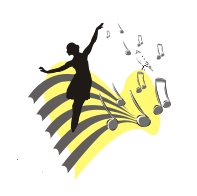 XV KONKURS TAŃCA „O ZŁOTĄ NUTKĘ”Karty zgłoszenia prosimy wysyłać na adres patrzmysercem@o2.pl do 31marca 2023.SZKOŁA, OŚRODEKNAZWA ZESPOŁUKATEGORIAIIIIIIFORMA TAŃCA, NAZWA UTWORU1.2.CZAS TRWANIA UKŁADUDo  8 min.LICZBA DZIECI W ZESPOLE (do 15 osób)INFORMACJA O ZESPOLE(Do zaprezentowania zespołu przed występem w kilku zdaniach)IMIĘ I NAZWISKO OPIEKUNA ZESPOŁUKONTAKT Z OPIEKUNEM ZESPOŁU